       БАШКОРТОСТАН РЕСПУБЛИКАҺЫның                        Администрация СЕЛЬСКОГО пОСЕЛЕНИЯ   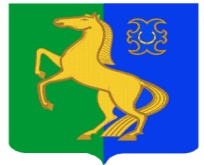                   ЙƏРМƏКƏЙ РАЙОНЫ                                                             Усман-Ташлинский сельсовет            муниципаль районының                                                муниципального района    Усман-Ташлы ауыл  Советы                                           Ермекеевский район    ауыл биләмәһе хакимиэте                                              Республики Башкортостан                                                                                         БОЙОРОК                                № 3                           РАСПОРЯЖЕНИЕ                                                                                          15 июнь 2020 й.                                                            15 июня 2020 г.О назначении ответственного лица по осуществлению личного приема граждан по вопросам защиты прав потребителей.Во исполнение мероприятий государственной программы «О защите прав потребителей в Республике Башкортостан» от 24.03.2017г.№ 107:Назначить главу сельского поселения Гибаеву Гульназ Гавизовну ответственным лицом по осуществлению приема граждан в администрации сельского поселения Усман-Ташлинский сельсовет МР Ермекеевский район Республики Башкортостан по вопросам защиты прав потребителей (контактные телефоны:	рабочий 83474125146. сотовый 89177526682, электронная почта для обращений: usmantash@.mail.гu). Настоящее распоряжение разместить на официальном сайте администрации сельского поселения Усман-Ташлинский сельсовет МР Ермекеевский район Республики Башкортостан.Контроль за исполнением настоящего распоряжения оставляю за собой.И.о.главы сельского поселения __________ Г.Г.Гибаева